FICHA DE ACTIVIDADES PASTORALESCURSO:       /        Extraescolares			 EscolaresFecha:      Área:       Curso (Curso, Letra, Etapa)      Tema:      Nº de alumnos que participan:      Descripción:Contenidos: Objetivos: Actividades: Evaluación: 		VºBº							     Firma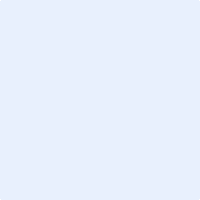         El Director Pedagógico				           	El Coordinador de Pastoral  a,      